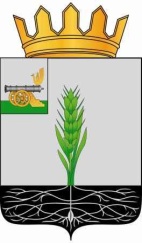 СОВЕТ ДЕПУТАТОВМУНИЦИПАЛЬНОГО ОБРАЗОВАНИЯ «ПОЧИНКОВСКИЙ РАЙОН» СМОЛЕНСКОЙ ОБЛАСТИ                                                  Р Е Ш Е Н И Еот  23.09.2015  №  77О   назначении     опроса    жителей Шаталовского сельского поселенияПочинковского   района    Смоленской области     Совет депутатов муниципального образования «Починковский район» Смоленской области    РЕШИЛ:   1. Назначить  26 октября 2015 года опрос жителей Шаталовского сельского поселения  Починковского района Смоленской области по вопросу реорганизации в форме присоединения муниципального бюджетного дошкольного образовательного учреждения детского сада № 18 п. Шаталово-1 к муниципальному бюджетному общеобразовательному учреждению центру развития ребенка детскому саду № 11 д. Шаталово.Опрос проводится с 9.00 до 13.00.2. Формулировка вопроса: «Ваше отношение к реорганизации в форме присоединения муниципального бюджетного дошкольного образовательного учреждения детского сада № 18 п. Шаталово-1 к муниципальному бюджетному общеобразовательному учреждению центру развития ребенка детскому саду № 11 д. Шаталово («за» или «против»)».3. Опрос проводится в форме поименного выявления мнения участников опроса по месту жительства путем сбора подписей в опросном списке.4. Опубликовать настоящее решение в газете «Сельская новь».И.о. Главы муниципального образования «Починковский район»Смоленской области                                                                       Н.П. Климкова